Western Australia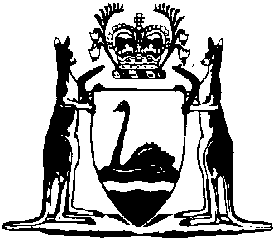 Criminal Code (Authorised Persons) (Videotapes of Interviews) Regulations 1997Compare between:[01 Nov 2005, 01-a0-03] and [01 Jul 2007, 01-b0-06]Western AustraliaCriminal Code Act Compilation Act 1913Criminal Code (Authorised Persons) (Videotapes of Interviews) Regulations 19971.	Citation 		These regulations may be cited as the Criminal Code (Authorised Persons) (Videotapes of Interviews) Regulations 1997 1.[2.	Repealed in Gazette 1 Nov 2005 p. 4976.]3.	Criminal injuries compensation assessors prescribed as authorised persons (s. 570B) 	(1)	A person to whom this regulation applies is an authorised person for the purposes of section 570B of The Criminal Code.	(2)	This regulation applies to — 	(a)	a person appointed as Assessor under the Criminal Injuries Compensation Act 1982 3; and	(b)	a person appointed as the Chief Assessor, acting Chief Assessor or an Assessor under the Criminal Injuries Compensation Act 1985 4.4.	Parliamentary Commissioner for Administrative Investigations and others prescribed as authorised persons (s. 570B)	(1)	A person to whom this regulation applies is an authorised person for the purposes of section 570B of The Criminal Code.	(2)	This regulation applies to —	(a)	the Parliamentary Commissioner for Administrative Investigations appointed under section 5 of the Parliamentary Commissioner Act 1971;	(b)	the Deputy Parliamentary Commissioner for Administrative Investigations appointed under section 5 of the Parliamentary Commissioner Act 1971;	(c)	the Acting Parliamentary Commissioner for Administrative Investigations appointed under section 7 of the Parliamentary Commissioner Act 1971; and	(d)	a person appointed as an officer of the Parliamentary Commissioner for Administrative Investigations under section 9 of the Parliamentary Commissioner Act 1971.	[Regulation 4 inserted in Gazette 17 Jul 1998 p. 3763.]Notes1	This is a compilation of the Criminal Code (Authorised Persons) (Videotapes of Interviews) Regulations 1997 and includes the amendments made by the other written laws referred to in the following table.  The table also contains information about any reprint.Compilation table2	Section 54 of the Corruption and Crime Commission Amendment and Repeal Act 2003, which will repeal the Anti-Corruption Commission Act 1988, had not come into operation as at the date of this reprint.3	Repealed by the Criminal Injuries Compensation Act 1985 which was repealed by the Criminal Injuries Compensation Act 2003.4	Repealed by the Criminal Injuries Compensation Act 2003.CitationGazettalCommencementCriminal Code (Authorized Persons) (Videotapes of Interviews) Regulations 19979 Dec 1997 p. 7170-19 Dec 1997Criminal Code (Authorized Persons) (Videotapes of Interviews) Amendment Regulations 199817 Jul 1998 p. 376317 Jul 1998Reprint 1: The Criminal Code (Authorised Persons) (Videotapes of Interviews) Regulations 1997 as at 23 Jan 2004 (includes amendments listed above)Reprint 1: The Criminal Code (Authorised Persons) (Videotapes of Interviews) Regulations 1997 as at 23 Jan 2004 (includes amendments listed above)Reprint 1: The Criminal Code (Authorised Persons) (Videotapes of Interviews) Regulations 1997 as at 23 Jan 2004 (includes amendments listed above)Criminal Code (Authorized Persons) (Videotapes of Interviews) Amendment Regulations 20051 Nov 2005 p. 4975-61 Nov 2005